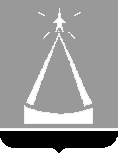 ГЛАВА  ГОРОДСКОГО  ОКРУГА  ЛЫТКАРИНО  МОСКОВСКОЙ  ОБЛАСТИПОСТАНОВЛЕНИЕ24.01.2024   №  42-пг. о. ЛыткариноО внесении изменений в Административный регламент предоставления муниципальной услуги по созданию семейного (родового) захороненияВ соответствии с Федеральным законом от 27.07.2010 № 210-ФЗ «Об организации предоставления   государственных   и   муниципальных  услуг», Федеральным законом от 12.01.1996 № 8-ФЗ «О погребении и похоронном деле», Законом Московской области от 17.07.2007                          № 115/2007-ОЗ «О погребении и похоронном деле в Московской области», распоряжением Главного управления региональной безопасности Московской области от 27.11.2023 № 55-РГУ «О внесении изменений в типовой Административный регламент предоставления муниципальной услуги по созданию семейного (родового) захоронения», постановлением главы города Лыткарино от 07.12.2010 № 489-п «О порядке разработки и утверждения административных регламентов предоставления муниципальных услуг в г. Лыткарино», в целях оказания на территории городского округа Лыткарино муниципальных услуг в сфере погребения и похоронного дела, постановляю:Утвердить прилагаемые изменения, в Административный регламент предоставления муниципальной услуги по созданию семейного (родового) захоронения, утвержденный постановлением главы городского округа Лыткарино от 06.07.2022 № 417-п «Об утверждении Административного регламента предоставления муниципальной услуги по созданию семейного (родового) захоронения».Директору МКУ «Ритуал-Сервис Лыткарино»                              (М.В. Золотарев) обеспечить опубликование настоящего постановления в установленном порядке и размещение на официальном сайте городского округа Лыткарино в сети «Интернет».3.	Контроль за исполнением настоящего постановления возложить на первого заместителя главы городского округа Лыткарино В.В. Шарова.       К.А. Кравцов                                                                                     Приложение                                                                                     к постановлению главы г. о. Лыткарино                                                                                       от 24.01.2024 № 42-пИзменения в Административный регламент предоставления муниципальной услуги по созданию семейного (родового) захоронения	1. В подразделе 1:подпункт 1.3.4 после слов «Личный кабинет» дополнить словами
«на РПГУ»;	дополнить новым подпунктом 1.3.5 следующего содержания:	«1.3.5. Личный кабинет на ЕПГУ – сервис ЕПГУ, позволяющий заявителю получать информацию о ходе обработки заявлений.»;подпункты 1.3.5 – 1.3.10 считать соответственно подпунктами 1.3.6 -1.3.11.2. В подразделе 5:	подпункт 5.1.1 изложить в следующей редакции:«5.1.1. Предварительное решение оформляется в соответствии с приложением 
1 к настоящему Административному регламенту.К предварительному решению прилагается квитанция для внесения платы
за предоставление места для создания семейного (родового) захоронения.В предварительном решении указывается срок внесения платы
за предоставление места для создания семейного (родового) захоронения, который
не может превышать срок, указанный в пункте 6.4 настоящего Административного регламента.»;в подпункте 5.5.2 слова «подписывается ЭПЦ» заменить словами «подписывается ЭЦП».	3.  В подразделе 6:в пункте 6.1 слова «не более 8 рабочих дней» заменить словами «не более 5 рабочих дней»;пункт 6.2 изложить в следующей редакции: «6.2. Предварительное решение принимается уполномоченным должностным лицом МКУ в срок не позднее 1 рабочего дня, следующего за днем регистрации заявления.»;	в пункте 6.4 слова «не может превышать 7 рабочих дней» заменить словами
«не может превышать 3 рабочих дней»;в пункте 6.6 слова «11 рабочих дней» заменить словами 
«8 рабочих дней».4. В подразделе 8:Пункт 8.4 изложить в следующей редакции:«8.4. Исчерпывающий перечень документов, необходимых в соответствии
с нормативными правовыми актами Российской Федерации, нормативными правовыми актами Московской области для предоставления муниципальной услуги, которые заявитель (представитель заявителя) вправе представить по собственной инициативе, так как они подлежат представлению в рамках межведомственного информационного взаимодействия:»;дополнить подпунктом 8.4.1 следующего содержания:«8.4.1. Документ (сведения), подтверждающий факт внесения платы
за предоставление места для создания семейного (родового) захоронения.».5. В подразделе 10:Пункт 10.4 изложить в следующей редакции:«10.4. Заявитель (представитель заявителя) вправе отозвать заявление 
до принятия предварительного решения на основании заявления, написанного
в свободной форме, направив его по адресу электронной почты, или обратившись
в МКУ лично.»;пункт 10.5 изложить в следующей редакции:«10.5. Заявитель (представитель заявителя) вправе отозвать заявление 
после принятия предварительного решения и до внесения платы за предоставление места за создание семейного (родового) захоронения на основании заявления, написанного в свободной форме, направив его по адресу электронной почты, или обратившись в МКУ лично.В случае отзыва заявления должностное лицо, работник МКУ формирует в РГИС решение об аннулировании предварительного решения по форме согласно Приложению 9 к настоящему Административному регламенту.».6. В подразделе 11:абзац второй пункта 11.5 изложить в следующей редакции:«Заявитель вправе по собственной инициативе направить
в МКУ сведения, подтверждающие внесение платы за предоставление места для семейного (родового) захоронения или прикрепить электронный образ документа в личном кабинете на РПГУ.».7. В подразделе 16:пункт 16.2 дополнить подпунктом 16.2.4 следующего содержания:«16.2.4. ГИС ГМП.».8. В подразделе 17:дополнить новым подпунктом 17.1.1.4 следующего содержания:«17.1.1.4. Исчерпывающий перечень документов, необходимых
для предоставления муниципальной услуги, которые заявитель (представитель заявителя) вправе представить по собственной инициативе, так как они подлежат представлению в рамках межведомственного информационного взаимодействия, указан в пункте 8.4 настоящего Административного регламента.»;подпункты 17.1.1.4 – 17.1.1.5 считать соответственно подпунктами 17.1.1.5 – 17.1.1.6.9. В подразделе 19:подпункт 19.1.2 изложить в следующей редакции:«19.1.2. Предварительное решение о предоставлении муниципальной услуги.»;подпункт 19.1.3 изложить в следующей редакции:«19.1.3. Межведомственное информационное взаимодействие.».10. Приложение 1 изложить в следующей редакции: «Приложение 1к Административному регламенту предоставления муниципальной услуги
по созданию семейного (родового) захоронения Форма Кому:___________________________________________________________________________________________________________________________(фамилия, имя, отчество (последнее - при наличии) физического лица, обратившего за предоставлением муниципальной услуги, адрес места жительства (адрес места пребывания), адрес электронной почты (если имеется)ПРЕДВАРИТЕЛЬНОЕ РЕШЕНИЕо предоставлении места для создания семейного (родового) захоронения1. Принять предварительное решение о предоставлении __________________________________________________________________________________________________________________                           (указывается ФИО (последнее - при наличии) лица, в отношении которого принято предварительное решение)места для создания семейного (родового) захоронения, расположенного на кладбище _______________________________________________________________________________________________,(наименование кладбища, его местонахождение (адрес)идентификационный номер семейного (родового) захоронения___________, длина__________, ширина___________, размер семейного (родового) захоронения ___________ (кв. метров).2. _________________________________________________________________________(указывается ФИО (последнее – при наличии) лица, в отношении которого принято предварительное решение)необходимо произвести оплату за предоставление места для создания семейного (родового) захоронения в соответствии с частью 9 статьи 13 Закона Московской области 
№ 115/2007-ОЗ «О погребении и похоронном деле в Московской области»
в размере _____________ (указывается сумма платежа прописью) в срок ____________ (квитанция для оплаты прилагается).Основание: заявление ____________________________________________________,                                                                                                                (указать ФИО (последнее – при наличии) заявителя)регистрационный номер________________________________________ от _____________.11. Приложение 2 изложить в следующей редакции:                                                                                       «Приложение 2к Административному регламенту предоставления муниципальной услуги
по созданию семейного (родового) захоронения  Форма Кому:________________________________________________________________________________________________________________________(фамилия, имя, отчество (последнее - при наличии) физического лица, обратившего за предоставлением муниципальной услуги, адрес места жительства (адрес места пребывания), адрес электронной почты (если имеется)РЕШЕНИЕо предоставлении места для создания семейного (родового) захоронения1. Предоставить место для создания семейного (родового) захоронения, расположенное 
на кладбище ________________________________________________________________________,(наименование кладбища, его местонахождение (адрес)номер сектора______, номер ряда_____, номер места_______, длина______, ширина______, размер семейного (родового) захоронения ______ (кв. метров).Идентификационный номер места семейного (родового) захоронения__________________.2. Выдать удостоверение о захоронении _____________________________________________________________________________________                                         (указать ФИО (последнее при наличии) лица, которому выдается удостоверение о захоронении)	Основание: заявление ___________________________________________________________,                                                                                                     (указать ФИО (последнее – при наличии) заявителя)регистрационный номер__________________________________ от _____________________.12. Приложение 3 изложить в следующей редакции:«Приложение 3к Административному регламенту предоставления муниципальной услуги по созданию семейного (родового) захоронения Форма Кому:________________________________________________________________________________________________________________________(фамилия, имя, отчество (последнее - при наличии) физического лица, обратившего за предоставлением муниципальной услуги, адрес места жительства (адрес места пребывания), адрес электронной почты (если имеется)РЕШЕНИЕоб отказе в предоставлении места для создания семейного (родового) захоронения В соответствии с постановлением Правительства Московской области
от 17.10.2016 № 740/36 «Об утверждении Порядка предоставления гражданам мест для создания семейных (родовых) захоронений и Методики расчета платы за предоставление места 
для создания семейного (родового) захоронения», Административным регламентом (указать наименование и состав реквизитов Административного регламента, на основании которого принято данное решение) МКУ _________________ (указать полное наименование МКУ) рассмотрело заявление о предоставления места для создания семейного (родового) захоронения №______от______ (указать регистрационный номер и дату заявления) (далее соответственно – муниципальная услуга, заявление) и приняло решение об отказе в предоставлении муниципальной услуги по следующему(им) основанию(ям):Ранее заявителю предоставлено место для создания семейного (родового) захоронения;Наличие в представленных документах неполной, искаженной или недостоверной информации;Нарушение срока внесения платы за предоставление места для создания семейного (родового) захоронения, установленного пунктом 6.4 Административного регламента.Несоответствие документов, указанных в пункте 8.1 Административного регламента, по форме или содержанию требованиям законодательства Российской Федерации.Разъяснение причины принятия решения об отказе в предоставлении муниципальной услуги: ____________________________________________________________________________________________________________________________________________________________________Дополнительно информируем__________________________________________________________________________________(указывается информация, необходимая для устранения причин, послужившим основанием для отказа в предоставлении муниципальной услуги, а также иная дополнительная информация при наличии)13. Приложение 4 изложить в следующей редакции:«Приложение 4к Административному регламенту предоставления муниципальной услуги
по созданию семейных (родовых) захоронений Форма УДОСТОВЕРЕНИЕ О ЗАХОРОНЕНИИ №___Электронная подпись должностного лица
МКУ «Ритуал-Сервис Лыткарино»*в случае отсутствия возможности подписания удостоверения о захоронении электронной подписью должностного лица МКУ «Ритуал-Сервис Лыткарино».».14. Пункт 13 Приложения 5 изложить в следующей редакции:«13. Закон Московской области от 22.10.2009 № 121/2009-ОЗ «Об обеспечении беспрепятственного доступа инвалидов и маломобильных групп населения к объектам социальной, транспортной и инженерной инфраструктур в Московской области».».15. Приложение 6 изложить в следующей редакции:«Приложение 6к Административному регламенту предоставления муниципальной услуги
по созданию семейного (родового) захоронения Форма В МКУ «Ритуал-Сервис Лыткарино»от____________________________________________________________________________________________________________________________(фамилия, имя, отчество (последнее - при наличии) физического лица, обратившего за предоставлением муниципальной услуги, адрес места жительства (адрес места пребывания), адрес электронной почты (если имеется)______________________________________________________________________________________________________________________________(реквизиты документа, удостоверяющего личность)______________________________________________________________________________________________________________________________ (реквизиты документа, подтверждающего полномочия представителя заявителя, в случае, если заявление подается представителем заявителя)ЗАЯВЛЕНИЕо предоставлении места для создания семейного (родового) захороненияПрошу предоставить место для создания семейного (родового) захоронения, расположенное на кладбище__________________________________________________________,	                                 (наименование кладбища, его местонахождение (адрес)идентификационный номер места семейного (родового) захоронения _________________________размер (площадь) _____ (кв. метров), ширина ______, длина ______ и выдать удостоверение
о семейном (родовом) захоронении.Прилагаю документы:1. ___________________________________________________________________________2. ___________________________________________________________________________3. _____________________________________________________________________________________________________________ 	                                                  ______________________».                (подпись заявителя)                                                                                                                       (дата) 16. Приложение 7 изложить в следующей редакции: «Приложение 7к Административному регламентупредоставления муниципальной услуги
по созданию семейного (родового) захоронения Описание документов, необходимых для предоставления муниципальной услуги17. Приложение 8 изложить в следующей редакции:«Приложение 8к Административному регламенту предоставления муниципальной услуги
по созданию семейных (родовых) захоронений Форма Кому:___________________________________________________________________________________________________________________________(фамилия, имя, отчество (последнее - при наличии) заявителя, адрес места жительства (адрес места пребывания), адрес электронной почты (если имеется)РЕШЕНИЕоб отказе в приеме документов, необходимых для предоставлениямуниципальной услуги по созданию семейного (родового) захороненияВ соответствии с постановлением Правительства Московской области
от 17.10.2016 № 740/36 «Об утверждении Порядка предоставления гражданам мест
для создания семейных (родовых) захоронений и Методики расчета платы
за предоставление места для создания семейного (родового) захоронения», Административным регламентом (указать наименование и состав реквизитов Административного регламента, 
на основании которого принято данное решение) в приеме заявления о предоставлении места для создания семейного (родового) захоронения (далее соответственно – заявление, муниципальная услуга) и документов, необходимых для предоставления муниципальной услуги, Вам отказано 
по следующим основаниям:Обращение за предоставлением муниципальной услуги, которая МКУ не предоставляется;Представлен неполный комплект документов, необходимых для предоставления муниципальной услуги;Документы, необходимые для предоставления муниципальной услуги, утратили силу, отменены или являются недействительными на момент обращения с заявлением.Несоответствие категории заявителя кругу лиц, указанных в пункте 2.2 Административного регламента;Документы содержат подчистки, а также исправления текста, не заверенные 
в порядке, установленном законодательством Российской Федерации, законодательством Московской области;Документы содержат повреждения, наличие которых не позволяет
в полном объеме использовать информацию и сведения, содержащиеся в документах
для предоставления муниципальной услуги;Некорректное заполнение обязательных полей в заявлении, в том числе
в форме интерактивного заявления на РПГУ;Предоставление электронных образов документов посредством РПГУ, 
не позволяющих в полном объеме прочитать текст документа и/или распознать реквизиты документа; Заявление подано лицом, не имеющим полномочий представлять интересы заявителя;Поступление заявления аналогичного ранее зарегистрированному заявлению, срок предоставления муниципальной услуги по которому не истек на момент поступления такого заявленияРазъяснение причины принятия решения об отказе в приеме документов, необходимых 
для предоставления муниципальной услуги: __________________________________________________________________________________________________________________________________Дополнительно информируем:__________________________________________________________________________________________________________________________________________________________________________(указывается информация, необходимая для устранения причин отказа в приеме документов, необходимых для предоставления муниципальной услуги, а также иная дополнительная информация при наличии)18. Приложение 9 изложить в следующей редакции:«Приложение 9к Административному регламенту предоставления муниципальной услуги по созданию семейного (родового) захоронения Форма РЕШЕНИЕоб аннулировании предварительного решения о предоставлении места для создания семейного (родового) захороненияВ связи с отзывом заявителем заявления (по инициативе заявителя) о предоставлении места 
для создания семейного (родового) захоронения принято решение:аннулировать предварительное решение о предоставлении места для создания семейного (родового) захоронения, принятое МКУ «Ритуал-Сервис Лыткарино»по результатам рассмотрения заявления № ___________от_______________.19. Приложение 11 изложить в следующей редакции:	                                                          	«Приложение 11	к типовому Административному регламенту 			предоставления муниципальной услуги
	по созданию семейного (родового) захороненияОписание административных действий (процедур) 
в зависимости от варианта предоставления муниципальной услугиI. Вариант предоставления муниципальной услуги 
в соответствии с подпунктом 17.1.1 пункта 17.1 Административного регламента																		                          ».________________________                       (должность)Электронная подпись должностного лица  МКУ «Ритуал-Сервис Лыткарино»               ____________________________________(ФИО должностного лица МКУ «Ритуал-Сервис Лыткарино») «___»________________20____г.».________________________                       (должность)Электронная подпись должностного лица  МКУ «Ритуал-Сервис Лыткарино»                      _____________________________________(ФИО должностного лица МКУ «Ритуал-Сервис Лыткарино»)«___»_________________20____г.».________________________                       (должность)Электронная подпись должностного лица МКУ «Ритуал-Сервис Лыткарино»                           _____________________________________(ФИО должностного лица МКУ «Ритуал-Сервис Лыткарино»)«___»__________________20____г.».I. Сведения о лице, на которое зарегистрировано место захоронения:I. Сведения о лице, на которое зарегистрировано место захоронения:Фамилия лица, на которое зарегистрировано место захоронения:Имя лица, на которое зарегистрировано место захоронения:Отчество (при наличии) лица, на которое зарегистрировано место захоронения:Дата рождения лица, на которое зарегистрировано место захоронения:II. Сведения о месте захоронения:II. Сведения о месте захоронения:Наименование кладбища:Адрес кладбища:Вид места захоронения:Номер сектора места захоронения на кладбище/номер стены скорби (колумбария):Номер ряда места захоронения на кладбище/номер ряда в стене скорби (колумбарии):Номер места захоронения/номер ниши захоронения в стене скорби (колумбарии):Длина места захоронения:Ширина места захоронения:Площадь места захоронения/площадь ниши захоронения в стене скорби (колумбарии) (м2):Наличие ограждения места захоронения:Идентификационный номер места захоронения/номер ниши захоронения в стене скорби (колумбарии): III. Сведения о захороненных лицах:III. Сведения о захороненных лицах:Идентификационный номер умершего:Фамилия умершего:Имя умершего:Отчество умершего (при наличии):Дата смерти умершего:Дата захоронения:Способ погребения умершего:Тип погребения умершего:Номер надмогильного сооружения (надгробия):Материал надмогильного сооружения (надгробия):Высота надмогильного сооружения (надгробия) (м):Идентификационный номер умершего:Фамилия умершего:Имя умершего:Отчество умершего (при наличии):Дата смерти умершего:Дата захоронения:Способ погребения умершего:Тип погребения умершего:Номер надмогильного сооружения (надгробия):Материал надмогильного сооружения (надгробия):Высота надмогильного сооружения (надгробия) (м):IV. Сведения о ранее выданных удостоверениях о захороненииIV. Сведения о ранее выданных удостоверениях о захороненииНомер удостоверения о захоронении:Дата выдачи удостоверения о захоронении:Наименование органа, выдавшего удостоверение 
о захоронении:V. Сведения об уполномоченном органе местного самоуправления в сфере погребения 
и похоронного делаV. Сведения об уполномоченном органе местного самоуправления в сфере погребения 
и похоронного делаНаименование уполномоченного органа местного самоуправления в сфере погребения и похоронного дела:Должность лица, уполномоченного на выдачу удостоверения о захоронении:Фамилия лица, уполномоченного на выдачу удостоверения о захоронении:Имя лица, уполномоченного на выдачу удостоверения 
о захоронении:Отчество (при наличии) лица, уполномоченного на выдачу удостоверения о захоронении:Дата выдачи удостоверения о захоронении:Подпись лица, уполномоченного на выдачу удостоверения о захоронении*:Категория документаНаименование документаПри подаче в Администрацию/МКУПри электронной подаче посредством РПГУДокументы, необходимые для предоставления муниципальной услуги
и обязательные для представления заявителемДокументы, необходимые для предоставления муниципальной услуги
и обязательные для представления заявителемДокументы, необходимые для предоставления муниципальной услуги
и обязательные для представления заявителемДокументы, необходимые для предоставления муниципальной услуги
и обязательные для представления заявителемЗаявлениеЗаявлениеЗаявление должно быть подписано собственноручной подписью заявителя или представителя заявителя, уполномоченного на подписание заявления.Заполняется интерактивная форма заявленияДокумент, удостоверяющий личностьПаспорт гражданина Российской Федерации Представляется подлинник документа для снятия копии документа. Снимаются копии 2 и 3 страниц бланка паспорта, а также с 5 по 12 страницу бланка паспорта (страниц, имеющих отметки о регистрации гражданина) Электронный образ документа не предоставляется, заявитель (представитель заявителя) авторизуется на РПГУ посредством подтвержденной учетной записи в ЕСИА.При подаче заявления представителем заявителя представляется электронный образ документа, удостоверяющего личность заявителя. Представляется электронный образ 2 и 3 страниц бланка паспорта, а также с 5 по 12 страницу бланка паспорта (представляется электронный образ страниц, имеющих отметки о регистрации гражданина)Документ, удостоверяющий личностьПаспорт гражданина СССРПредставляется подлинник документа для снятия копии документаПредставляется электронный образ документаДокумент, удостоверяющий личностьВременное удостоверение личности гражданина Российской Федерации Представляется подлинник документа для снятия копии документа Представляется электронный образ документ.Документ, удостоверяющий личностьВоенный билетПредставляется подлинник документа для снятия копии документа Представляется электронный образ документаДокумент, удостоверяющий личностьВременное удостоверение, выданное взамен военного билетаПредставляется подлинник документа для снятия копии документа Представляется электронный образ документаПаспорт иностранного гражданина либо иной документ, установленный федеральным законом или признаваемый в соответствии с международным договором Российской Федерации в качестве документа, удостоверяющего личность иностранного гражданина или лица без гражданства                                            Представляется подлинник документа для снятия копии документа Представляется электронный образ документаДокумент, подтверждающий полномочия представителя заявителяДоверенностьПредставляется подлинник документа для снятия копии документа Представляется электронный образ документаДокументы, необходимые для предоставления муниципальной услуги, и представляемые заявителем по собственной инициативеДокументы, необходимые для предоставления муниципальной услуги, и представляемые заявителем по собственной инициативеДокументы, необходимые для предоставления муниципальной услуги, и представляемые заявителем по собственной инициативеДокументы, необходимые для предоставления муниципальной услуги, и представляемые заявителем по собственной инициативеДокумент (сведения), подтверждающий факт внесения платы
за предоставление места для создания семейного (родового) захороненияКвитанцияПредоставляется подлинник документа/электронный документ, распечатанный на бумажном носителеПредоставляется электронный образ документаДокумент (сведения), подтверждающий факт внесения платы
за предоставление места для создания семейного (родового) захороненияПлатежное поручениеПредоставляется подлинник документа/электронный документ, распечатанный на бумажном носителеПредоставляется электронный образ документаДокумент (сведения), подтверждающий факт внесения платы
за предоставление места для создания семейного (родового) захороненияЧек об оплатеПредоставляется подлинник документа/электронный документ, распечатанный на бумажном носителеПредоставляется электронный образ документа                                                                                                          ».                                                                                                          ».                                                                                                          ».                                                                                                          ».________________________                       (должность)Электронная подпись должностного лица МКУ «Ритуал-Сервис Лыткарино»                           _____________________________________(ФИО должностного лица МКУ «Ритуал-Сервис Лыткарино»)«___»__________________20____г.».________________________                       (должность)Электронная подпись должностного лица МКУ «Ритуал-Сервис Лыткарино»                           _____________________________________(ФИО должностного лица МКУ «Ритуал-Сервис Лыткарино»)«___»__________________20____г.».1. Прием заявления и документов, необходимых для предоставления муниципальной услуги1. Прием заявления и документов, необходимых для предоставления муниципальной услуги1. Прием заявления и документов, необходимых для предоставления муниципальной услуги1. Прием заявления и документов, необходимых для предоставления муниципальной услуги1. Прием заявления и документов, необходимых для предоставления муниципальной услуги1. Прием заявления и документов, необходимых для предоставления муниципальной услугиМесто 
выполнения административного действия (процедуры)Место 
выполнения административного действия (процедуры)Наименование административного действия (процедуры)Срок
выполнения административного действия (процедуры)Критерии принятия решенияТребования к порядку выполнения административных процедур (действий)РПГУ/РГИС/ МКУ 
РПГУ/РГИС/ МКУ 
Прием и предварительная проверка заявления 
и документов, необходимых 
для предоставления муниципальной услуги, в том числе на предмет наличия оснований для отказа в приеме документов, необходимых для предоставления муниципальной услуги, регистрация заявления или принятие решения об отказе в приеме документов, необходимых для предоставления муниципальной услуги1 рабочий деньСоответствие представленных заявителем (представителем заявителя) заявления и документов, необходимых для предоставления муниципальной услуги, требованиям законодательства Российской Федерации, в том числе Административного регламентаОснованием для начала административного действия (процедуры) является поступление от заявителя (представителя заявителя) заявления.Заявление оформляется 
в соответствии с Приложением 6 
к Административному регламенту.К заявлению прилагаются документы, указанные в пункте 8.1 Административного регламента.Заявителем по собственной инициативе могут быть представлены документы, указанные в подпункте 8.4.1 пункта 8.4 Административного регламента.Заявление может быть подано заявителем (представителем заявителя) следующими способами:- посредством РПГУ;- в МКУ лично.При подаче заявления посредством РПГУ заявитель (представитель заявителя) авторизуется на РПГУ посредством подтвержденной учетной записи в ЕСИА.При авторизации посредством подтвержденной учетной записи ЕСИА заявление считается подписанным простой электронной подписью заявителя (представителя заявителя, уполномоченного на подписание заявления).При подаче заявления 
лично, должностное лицо, работник МКУ устанавливает соответствие личности заявителя (представителя заявителя) документам, удостоверяющим личность, проверяет документы, подтверждающие полномочия представителя заявителя. Должностное лицо, работник МКУ проверяет заявление на предмет наличия оснований для отказа в приеме документов, необходимых для предоставления муниципальной услуги, предусмотренных пунктом 9.1 Административного регламента.При наличии таких оснований, должностное лицо, работник МКУ, формирует решение об отказе в приеме документов, необходимых
для предоставления муниципальной услуги, по форме согласно Приложению 8 к Административному регламенту.Указанное решение подписывается усиленной квалифицированной электронной подписью уполномоченного должностного лица МКУ и направляется заявителю (представителю заявителя) 
в личный кабинет на РПГУ в день
его подписания (в случае подачи заявления посредством РПГУ) или выдается заявителю (представителю заявителя) в срок не позднее 30 минут с момента получения от него документов (в случае подачи заявления лично 
в МКУ).В случае, если такие основания отсутствуют, должностное лицо, работник МКУ осуществляет регистрацию заявления.Результатом административного действия (процедуры) является регистрация заявления или направление (выдача) заявителю (представителю заявителя) решения об отказе в приеме документов, необходимых для предоставления государственной услуги.Результат административного действия фиксируется на РПГУ, в РГИС.2. Предварительное решение о предоставлении муниципальной услуги2. Предварительное решение о предоставлении муниципальной услуги2. Предварительное решение о предоставлении муниципальной услуги2. Предварительное решение о предоставлении муниципальной услуги2. Предварительное решение о предоставлении муниципальной услуги2. Предварительное решение о предоставлении муниципальной услугиМесто 
выполнения административного действия (процедуры)Наименование административного действия (процедуры)Наименование административного действия (процедуры)Срок
выполнения административного действия (процедуры)Критерии принятия решенияТребования к порядку выполнения административных процедур (действий)МКУ/РГИС/РПГУПринятие предварительного решения о предоставлении муниципальной услугиПринятие предварительного решения о предоставлении муниципальной услугиНе позднее 1 рабочего дня, следующего за днем регистрации заявленияСоответствие представленных заявителем (представителем заявителя) документов, необходимых для предоставления муниципальной услуги, требованиям законодательства Российской Федерации, 
в том числе Административного регламентаОснованием для начала административного действия (процедуры) является регистрация заявления 
и приложенных к нему документов. Должностное лицо, работник МКУ формирует квитанцию с указанием размера платы за предоставление места для создания семейного (родового) захоронения, на основании Методики расчета платы, установленной Правительством Московской области.Должностное лицо, работник МКУ формирует в РГИС предварительное решение о предоставлении места
для создания семейного (родового) захоронения по форме согласно Приложению 1 к Административному регламенту.К предварительному решению прилагается квитанция для внесения платы
за предоставление места для создания семейного (родового) захоронения
и указывается срок внесения платы
за предоставление места для создания семейного (родового) захоронения, который не может превышать срок, указанный в пункте 6.4 Административного регламента.В случае подачи заявления посредством РПГУ предварительное решение подписывается ЭЦП уполномоченного должностного лица МКУ, и направляется заявителю (представителю заявителя) 
в личный кабинет на РПГУ не позднее
1 рабочего дня, следующего за днем регистрации заявления.В случае подачи заявления лично 
в МКУ предварительное решение подписывается ЭЦП уполномоченного должностного лица МКУ и выдается заявителю (представителю заявителя) в виде распечатанного на бумажном носителе экземпляра электронного документа.Должностное лицо, работник МКУ дополнительно направляет предварительное решение заявителю (представителю заявителя) на адрес электронной почты, указанный
в заявлении, в личный кабинет заявителя (представителя заявителя) на ЕПГУ
при наличии.Результатом административного действия (процедуры) является направление заявителю (представителю заявителя) предварительного решения.Результат административного действия (процедуры) фиксируется 
на РПГУ, РГИС3. Межведомственное информационное взаимодействие3. Межведомственное информационное взаимодействие3. Межведомственное информационное взаимодействие3. Межведомственное информационное взаимодействие3. Межведомственное информационное взаимодействие3. Межведомственное информационное взаимодействиеМКУ/РГИСОпределение состава документов и (или) сведений, подлежащих запросу у органов и организаций, направление межведомственного информационного запросаОпределение состава документов и (или) сведений, подлежащих запросу у органов и организаций, направление межведомственного информационного запросаТот же рабочий деньНаличие в перечне документов, необходимых для предоставления муниципальной услуги, документов, находящихся в распоряжении у органов и организацийОснованием для начала административного действия (процедуры), а также для направления межведомственного информационного запроса является наличие в перечне документов, необходимых для предоставления муниципальной слуги, документов и (или) сведений, находящихся в распоряжении у органов, организаций. Должностное лицо, работник МКУ направляет запрос в государственную информационную систему государственных и муниципальных платежей (далее – ГИС ГМП). При этом в данном запросе указываются сведения (реквизиты) о выставленном начислении за предоставление места для создания семейного (родового) захоронения и запрашивается статус начисления. Результатом административного действия является направление межведомственного информационного запроса. Результат фиксируется в РГИСМКУ/РГИСКонтроль предоставления результата межведомственного информационного запросаКонтроль предоставления результата межведомственного информационного запросаНе более 5 рабочих дней Проверка поступления ответа
на межведомственные информационные запросы. Результатом административного действия является получение ответа
на межведомственный информационный запрос. Результат фиксируется в РГИС4. Принятие решения о предоставлении (об отказе в предоставлении) муниципальной услуги4. Принятие решения о предоставлении (об отказе в предоставлении) муниципальной услуги4. Принятие решения о предоставлении (об отказе в предоставлении) муниципальной услуги4. Принятие решения о предоставлении (об отказе в предоставлении) муниципальной услуги4. Принятие решения о предоставлении (об отказе в предоставлении) муниципальной услуги4. Принятие решения о предоставлении (об отказе в предоставлении) муниципальной услугиМесто 
выполнения административного действия (процедуры)Место 
выполнения административного действия (процедуры)Наименование административного действия (процедуры)Срок
выполнения административного действия (процедуры)Критерии принятия решенияТребования к порядку выполнения административных процедур (действий)МКУ/РГИСМКУ/РГИСПроверка отсутствия 
или наличия оснований 
для отказа 
в предоставлении муниципальной услуги, подготовка проекта решения о предоставлении (об отказе 
в предоставлении) муниципальной услугиНе позднее 5 рабочих дней со дня регистрации заявления Поступление в МКУ информации о внесении заявителем (представителем заявителя) платы за предоставление места для создания семейного (родового) захороненияОснованием для начала административного действия (процедуры) является поступление или не поступление 
в МКУ информации 
о внесении заявителем (представителем заявителя) платы за предоставление места для создания семейного (родового) захоронения.Должностное лицо, работник МКУ 
на основании поступившего комплекта документов, исходя из критериев предоставления муниципальной услуги, установленных Административным регламентом, в том числе с учетом информации о поступлении платы
за предоставление места для создания семейного (родового) захоронения, определяет возможность предоставления муниципальной услуги и формирует в РГИС:- проект решения о предоставлении муниципальной услуги по форме согласно Приложению 2 к Административному регламенту при отсутствии оснований
для отказа в предоставлении муниципальной услуги, указанных
в подпунктах 10.2.1-10.2.4 пункта 10.2 Административного регламента;- проект решения об отказе
в предоставлении муниципальной услуги по форме согласно Приложению 3
к Административному регламенту, в случае наличия оснований для отказа
в предоставлении муниципальной услуги, указанных в подпунктах 10.2.1-10.2.4 пункта 10.2 Административного регламента.Решение о предоставлении муниципальной услуги принимается 
не позднее 1 рабочего дня, следующего 
за днем поступления в МКУ информации из ГИС ГМП о внесении платы за предоставление места для создания семейного (родового) захоронения.Решение об отказе
в предоставлении муниципальной услуги принимается в срок, не превышающий
3 рабочих дней, следующих за днем истечения срока внесения платы
за предоставление мест для создания семейного (родового) захоронения, указанного в пункте 6.4 Административного регламента.Уполномоченное должностное лицо МКУ рассматривает проект решения на предмет соответствия требованиям законодательства Российской Федерации, в том числе Административного регламента, полноты и качества предоставления муниципальной услуги, а также осуществляет контроль сроков предоставления муниципальной услуги, подписывает проект решения 
о предоставлении муниципальной услуги или об отказе в ее предоставлении 
с использованием ЭЦП, направляет работнику МКУ для выдачи (направления) результата предоставления муниципальной услуги заявителю (представителю заявителя).Результатом административного действия (процедуры) является подписание ЭЦП решения 
о предоставлении муниципальной услуги или решения об отказе
в ее предоставлении. Результат фиксируется в РГИС
в виде решения о предоставлении муниципальной услуги или об отказе
в ее предоставлении5. Выдача (направление) результата предоставления муниципальной услуги заявителю (представителю заявителя)5. Выдача (направление) результата предоставления муниципальной услуги заявителю (представителю заявителя)5. Выдача (направление) результата предоставления муниципальной услуги заявителю (представителю заявителя)5. Выдача (направление) результата предоставления муниципальной услуги заявителю (представителю заявителя)5. Выдача (направление) результата предоставления муниципальной услуги заявителю (представителю заявителя)5. Выдача (направление) результата предоставления муниципальной услуги заявителю (представителю заявителя)Место 
выполнения административного действия (процедуры)Место 
выполнения административного действия (процедуры)Наименование административного действия (процедуры)Срок
выполнения административного действия (процедуры)Критерии принятия решенияТребования к порядку выполнения административных процедур (действий)МКУ/РГИС /РПГУ/ Модуль МФЦ ЕИС ОУМКУ/РГИС /РПГУ/ Модуль МФЦ ЕИС ОУВыдача (направление) результата предоставления муниципальной услуги заявителю (представителю заявителя) посредством РПГУ1 рабочий деньСоответствие решения требованиям законодательства Российской Федерации, 
в том числе Административному регламентуОснованием для начала административного действия (процедуры) является подписание ЭЦП уполномоченного должностного лица МКУ решения о предоставлении муниципальной услуги или решения об отказе в предоставлении муниципальной услуги в случае выбора заявителем (представителем заявителя) способа получения результата предоставления муниципальной услуги, посредством РПГУ. Работник МКУ направляет результат предоставления муниципальной услуги в форме электронного документа, подписанного ЭЦП уполномоченного должностного лица МКУ в личный кабинет заявителя (представителя заявителя) на РПГУ. Заявитель (представитель заявителя) уведомляется о готовности результата предоставления муниципальной услуги посредством смены статуса заявления 
в личном кабинете на РПГУ, ЕПГУ. Заявитель (представитель заявителя) может получить результат предоставления муниципальной услуги в выбранном
при подаче заявления МФЦ Московской области в виде распечатанного 
на бумажном носителе экземпляра электронного документа. В этом случае работником МФЦ распечатывается из Модуля МФЦ ЕИС ОУ 
на бумажном носителе экземпляр электронного документа, который заверяется подписью уполномоченного работника МФЦ и печатью МФЦ.Результатом административного действия (процедуры) является уведомление заявителя (представителя заявителя) о получении результата предоставления муниципальной услуги, получение результата предоставления муниципальной услуги заявителем (представителем заявителя).Результат фиксируется в РГИС, личном кабинете на РПГУ.МКУ/РГИС МКУ/РГИС Выдача (направление) результата предоставления муниципальной услуги заявителю (представителю заявителя) в МКУ лично1 рабочий деньСоответствие решения требованиям законодательства Российской Федерации, 
в том числе Административному регламентуОснованием для начала административного действия (процедуры) является подписание ЭЦП уполномоченного должностного лица МКУ решения о предоставлении муниципальной услуги 
в случае выбора заявителем (представителем заявителя) способа получения результата предоставления муниципальной услуги в МКУ.Заявитель (представитель заявителя) уведомляется о готовности к выдаче результата муниципальной услуги посредством смены статуса заявления 
в личном кабинете на ЕПГУ при наличии. Работник МКУ при выдаче результата предоставления муниципальной услуги проверяет документы, удостоверяющие личность заявителя (представителя заявителя), 
а также документы, подтверждающие полномочия представителя заявителя 
(в случае, если за получением результата предоставления муниципальной услуги обращается представитель заявителя). После установления личности заявителя (представителя заявителя) работник МКУ выдает заявителю (представителю заявителя) результат предоставления муниципальной услуги, 
в виде распечатанного на бумажном носителе экземпляра электронного документа, заверенного подписью уполномоченного должностного лица, МКУ.Работник МКУ дополнительно направляет заявителю (представителю заявителя) результат предоставления муниципальной на адрес электронной почты, указанный в заявлении. Результатом административного действия (процедуры) является уведомление заявителя (представителя заявителя) о получении результата предоставления муниципальной услуги, получение результата предоставления муниципальной услуги заявителем (представителем заявителя). Результат фиксируется в РГИС6. Выдача (направление) заявителю (представителю заявителя) удостоверения о семейном (родовом) захоронении6. Выдача (направление) заявителю (представителю заявителя) удостоверения о семейном (родовом) захоронении6. Выдача (направление) заявителю (представителю заявителя) удостоверения о семейном (родовом) захоронении6. Выдача (направление) заявителю (представителю заявителя) удостоверения о семейном (родовом) захоронении6. Выдача (направление) заявителю (представителю заявителя) удостоверения о семейном (родовом) захоронении6. Выдача (направление) заявителю (представителю заявителя) удостоверения о семейном (родовом) захороненииМКУ/РГИС /РПГУМКУ/РГИС /РПГУВыдача (направление) заявителю (представителю заявителя) удостоверения о семейном (родовом) захоронении Не позднее 1 рабочего дня, следующего за днем принятия решения МКУСоответствие удостоверения требованиям законодательства Московской области, 
в том числе Административному регламентуОснованием для начала административного действия (процедуры) является подписание ЭЦП уполномоченного должностного лица МКУ решения о предоставлении муниципальной услуги. На основании решения о предоставлении мест для создания семейного (родового) захоронения и внесения платы за предоставление места для создания семейного (родового) захоронения, но не позднее 1 рабочего дня, следующего за днем принятия указанного решения, должностным лицом, МКУ 
в РГИС формируется удостоверение, которое оформляется в соответствии 
с Приложением 4 к Административному регламенту. В случае подачи заявления посредством РПГУ удостоверение подписывается ЭЦП уполномоченного должностного лица МКУ, и направляется заявителю (представителю заявителя) в Личный кабинет на РПГУ.В случае подачи заявления заявителем (представителем заявителя) лично в МКУ удостоверение подписывается ЭЦП уполномоченного должностного лица МКУ и направляется заявителю (представителю заявителя) на адрес электронной почты (при наличии), указанный в заявлении.В случае личного обращения заявителя (представителя заявителя) 
в МКУ за получением удостоверения, работник МКУ, при выдаче результата предоставления муниципальной услуги проверяет документы, удостоверяющие личность заявителя (представителя заявителя),
а также документы, подтверждающие полномочия представителя заявителя
(в случае, если за получением удостоверения обращается представитель заявителя). После установления личности заявителя (представителя заявителя) работник МКУ выдает заявителю (представителю заявителя) удостоверение в виде распечатанного 
на бумажном носителе экземпляра электронного документа, подписанного ЭЦП уполномоченного должностного лица МКУ.Результатом административного действия (процедуры) является выдача (направление) заявителю (представителю заявителя) удостоверения.Результат административного действия (процедуры) фиксируется 
на РПГУ, РГИС